SKRINING FITOKIMIA DAN UJI AKTIVITAS ANTIOKSIDAN SARI BUAH LABU SIAM (Sechium edule (Jacq.) Swartz) SEGAR TUA DAN MUDA MENGGUNAKAN METODE DPPHSKRIPSIOLEH:HIDAYANI MALANIANPM. 172114074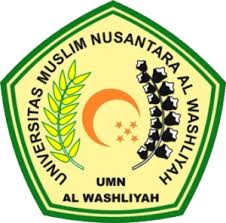 PROGRAM STUDI SARJANA FARMASIFAKULTAS FARMASIUNIVERSITAS MUSLIM NUSANTARA ALWASHLIYAHMEDAN2021SKRINING FITOKIMIA DAN UJI AKTIVITAS ANTIOKSIDAN SARI BUAH LABU SIAM (Sechium edule (Jacq.) Swartz) SEGAR TUA DAN MUDA MENGGUNAKAN METODE DPPHSKRIPSIDiajukan untuk melengkapi dan memenuhi syaratsyarat untuk memperoleh GelarSarjana Farmasi pada Program Studi Sarjana Farmasi Fakultas FarmasiUniversitas Muslim Nusantara AlWashliyahOLEH:HIDAYANI MALANIANPM. 172114074PROGRAM STUDI SARJANA FARMASIFAKULTAS FARMASIUNIVERSITAS MUSLIM NUSANTARA ALWASHLIYAHMEDAN2021